Warm-Up	Linear vs. Nonlinear Functions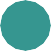 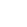 Slide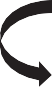 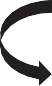 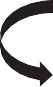 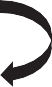 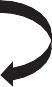 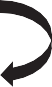 SlideRecognizing Rate of Change from TablesEXAMPLEThis table displays the approximate height and distance traveled by a soccer ball that was kicked across a field.Write whether each column represents a function that is nonlinear or linear.SlideRate of Change from a GraphEXAMPLEThis shows the length and height traveled by a soccer ball.40	12010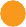 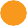 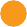 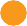 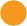 So since we have a	rate of change, that tells us that this graph shows a linear function.SlideFinding the Rate of Change from a GraphEXAMPLEThis shows the length and height traveled by a soccer ball.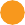 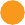 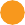 Since these rates are	constant, this is considered a function.SlideLinear and Nonlinear Functions in Real-World SituationsREAL-WORLD CONNECTIONThere are 24 hours in one day. The total hours is a function of the days. Does this situation represent a linear or nonlinear function?Complete the table.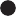 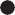 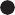 There is a	rate of change. This confirms a relationship or function between days and hours.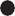 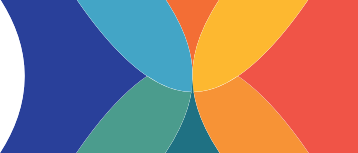 Summary	Linear vs. Nonlinear Functionsxy2110316542205275Time (s)Height (yd)Length (yd)00015.317283439.85147.768